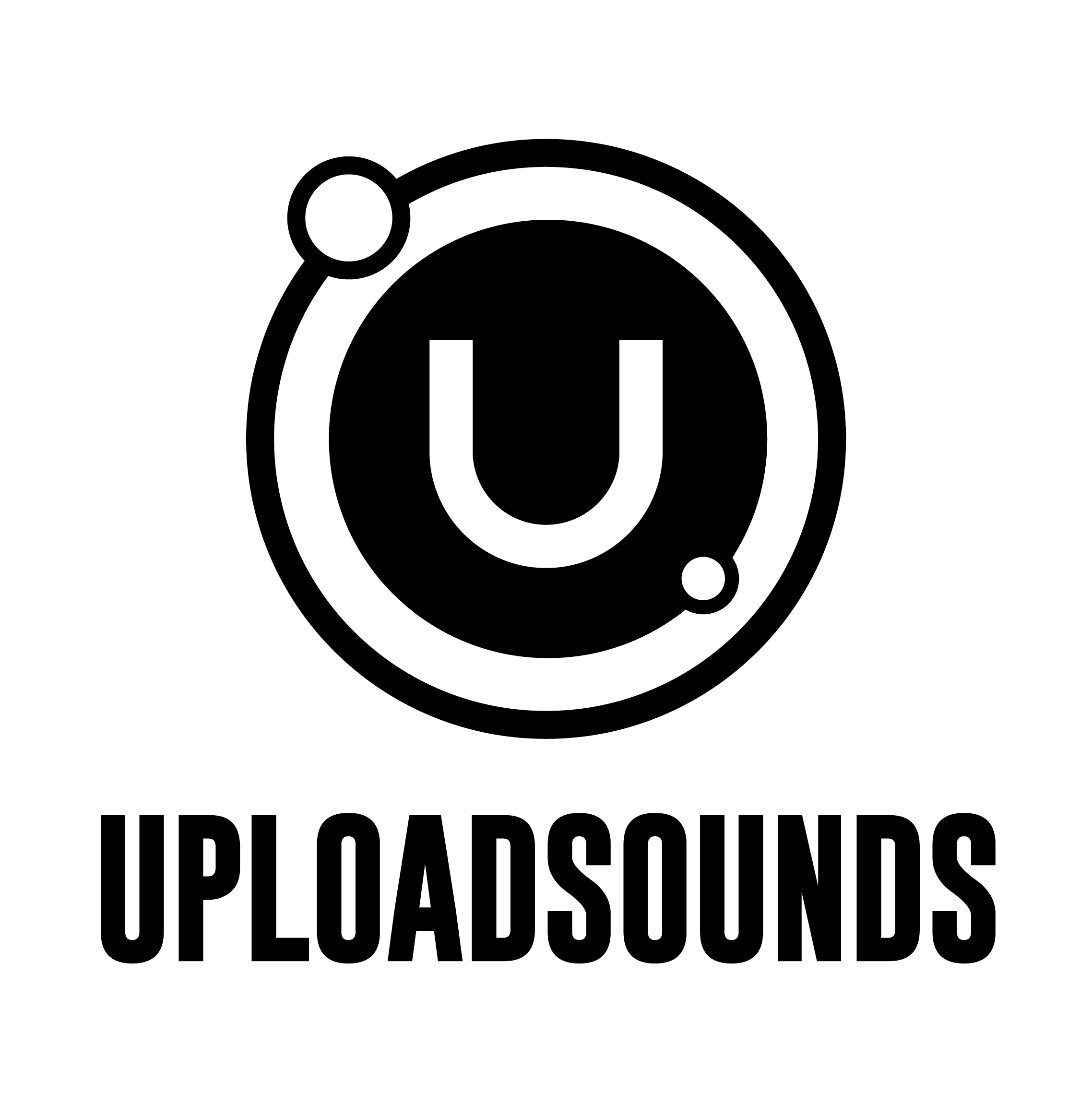 CON TRE CONCERTI IN DUE GIORNI, IL PROSSIMO È IL WEEKEND PIÙ INTENSO DI UPLOAD ON TOUR, CHE VENERDI’ 22 NOVEMBRE PORTA AD ARCO (TN) LA TRAP DI DANI FAIV E SABATO 23 SI SDOPPIA: A BOLZANO IL RAPPER SPERANZA, MENTRE A FAVER (TN) SUONERÀ N.A.N.O.La grande musica dell’Upload On Tour 2019 continua ad infiammare i palchi dell’Euregio. Addirittura tre eventi in due giorni con altrettanti headliner di altissimo livello, pronti per far ballare ogni tipo di pubblico. Si parte venerdì 22 novembre allo Spleen di Arco (TN) con la trap di Dani Faiv. Invece, sabato 23 gli appassionati di musica dell’Alto Adige potranno apprezzare il rap di Speranza al Pippo Foodchillstage di Bolzano, mentre i trentini sono chiamati al Molin de Portegnach di Faver in Val di Cembra per il concerto di N.A.N.O.Sarà un fine settimana davvero interessante il prossimo per l’Upload On Tour, che con tre date in due giorni si propone di animare ancora una volta la scena musicale di Trentino, Alto Adige e Tirolo e favorirne la crescita e lo scambio reciproco. Grazie ad UploadSounds (www.uploadsounds.eu), saranno portati sui palchi del territorio i più meritevoli solisti e band under35 provenienti dalle tre province dell’Euregio che, anche questa volta, avranno l’opportunità di aprire le esibizioni di headliner di fama nazionale ed internazionale.Si comincia venerdì 22 novembre alle ore 22.00, quando a salire sul palco dello storico locale Spleen di Arco sarà Dani Faiv, rapper classe 1993 originario di La Spezia. Dopo aver dato alla luce, nel 2016, i suoi due primi lavori autoprodotti “Teoria Del Contrario Mixtape” e “9 Days To Kill”, nel 2017 è definitivamente esploso con il suo album “The Waiter”, nato dall’incontro con Jack the Smoker. Da lì, il suo percorso lo ha portato ad evolversi sempre più verso la musica trap, tra synth, beat e tante collaborazioni, fino al suo ultimo progetto “Fruit Joint”, uscito nel gennaio 2019, e alla partecipazione nella realizzazione di “Machete Mixtape 4” della Machete Empire Records, assieme ad artisti del calibro di Tha Supreme, Fabri Fibra, Salmo e Nitro.Sarà una lunga serata che prima di Dani Faiv vedrà l’esibizione di altri tre protagonisti della scena rap/hip-hop/trap dell’Euregio iscritti alla piattaforma www.uploadsound.eu: Sin Censura & Ranabis per il Trentino, Nardo Dee & White Noise per l’Alto Adige e, infine, AUTsiderz in rappresentanza del Tirolo. I biglietti per il concerto, organizzato da Upload, Cooperativa Mercurio & Sideout, sono acquistabili in prevendita o all’ingresso del locale al prezzo di 18 euro.Sabato 23 novembre invece l’Upload On Tour si sdoppia, con due date in contemporanea a Bolzano e a Faver in Val di Cembra, in provincia di Trento. Al Pippo Foodchillstage a Bolzano si esibirà infatti Speranza, nome d'arte di Ugo Scicolone, un rapper italio-francese nato e cresciuto in Francia e poi trasferitosi a Caserta, in grado di rappare in napoletano, francese, italiano e dialetto zingaro. Dopo una parentesi in cui si è dedicato al rap in francese ed un side project dal titolo Ugo de la Napoli, influenzato dalla musica rumena e gitana, Speranza esordisce con il video del singolo "Sparalo!", pubblicato nel giugno del 2017 Il brano viene successivamente remixato da Crookers. In seguito, pubblica "Chiavt a Mammt" e "Spall a Sott", diviso in tre parti, a cui fanno seguito i singoli "Givova", "Pagnale", "Sirene", e la sua ultima uscita "Manfredi".Le porte del Pippo Stage apriranno alle ore 20.30 ed il prezzo di entrata varia dai 10 euro in prevendita ai 15 se acquistato direttamente all’entrata. Il concerto, organizzato da Upload, Poison for Souls, Bolzano Massive e Vox Hole Collective, in collaborazione con Pippo Foodchillstage, sarà aperto dagli Auro Gang (Tirolo), PRO Familia (Alto Adige) e MTS family (Trentino), tre band iscritte ad Upload.La stessa sera di sabato 23 novembre, in contemporanea, al Molin De Portegnach di Faver in Val di Cembra (TN), ecco anche il concerto di N.A.N.O., il progetto di Emanuele Lapiana nato nel 2007, dopo le esperienze con i c|o|d e i Lovecoma. Un progetto fondato su un cantautorato elettronico ante litteram capace di mescolare soundscapes, rock ed elettronica in una salsa pop intelligente ed originale. Nel 2008, il primo disco “Mondo|Madre” viene nominato per il premio "Fuori dal Mucchio", mentre nel 2011 esce “I racconti dell’amore malvagio”, dove N.A.N.O. collabora con Pacifico, Max Collini (Offlaga Disco Pax, Spartiti), Sara Mazo (Scisma) e Federico Fiumani (Diaframma). Nel 2012, duetta con Pacifico nel brano “A Nessuno”, contenuto nel suo disco "Una voce non basta". Dopo aver fondato nel 2015 l’agenzia di comunicazione sonora "O Suono Mio" e aver curato la ristampa (in versione remastered) di alcuni lavori di c|o|d e Lovecoma, nel 2019 N.A.N.O. pubblica il nuovo disco “Bionda e disperata”, un lavoro originale ed unico. “Bionda e disperata” sarà presenteto anche sul palco del Molin De Portegnach, dopo le esibizioni delle tre band Upload selezionate per la serata: Candirù in rappresentanza del Trentino, Carol Might Know per l’Alto Adige e 2seedsleft per il Tirolo. Il concerto è ad ingresso libero ed è organizzato da Upload, Cooperativa Mercurio & Sorgente '90.Anche questo weekend, quindi, è davvero interessante la proposta per tutti gli appassionati di musica dell’Euregio, grazie all’impegno di UploadSounds nel lavoro di promozione e sostegno rivolto alle giovani band del territorio. Per iscriversi alla piattaforma, al fine di avere l’opportunità di suonare nelle prossime date di Upload On Tour e di poter essere selezionati per esibirsi alla finale del 14 dicembre allo SmartLab di Rovereto (TN), c’è tempo fino al 30 novembre sul sito www.uploadsounds.eu. L’iscrizione, infatti, permette a tutti i musicisti under35 dell’Euregio di partecipare al contest e di vincere i premi dedicati ai migliori solisti e band in concorso, oltre che di essere selezionati per le date dell’Export nazionale e internazionale e le Special Calls.Ulteriori informazioni: http://www.uploadsounds.eu/